	            	   	JUDEŢUL BIHOR-COMUNA SĂLARD                                                           					  	Sălard Nr 724,C.P. 417450,                                                                             			   		 	 Judeţul Bihor, România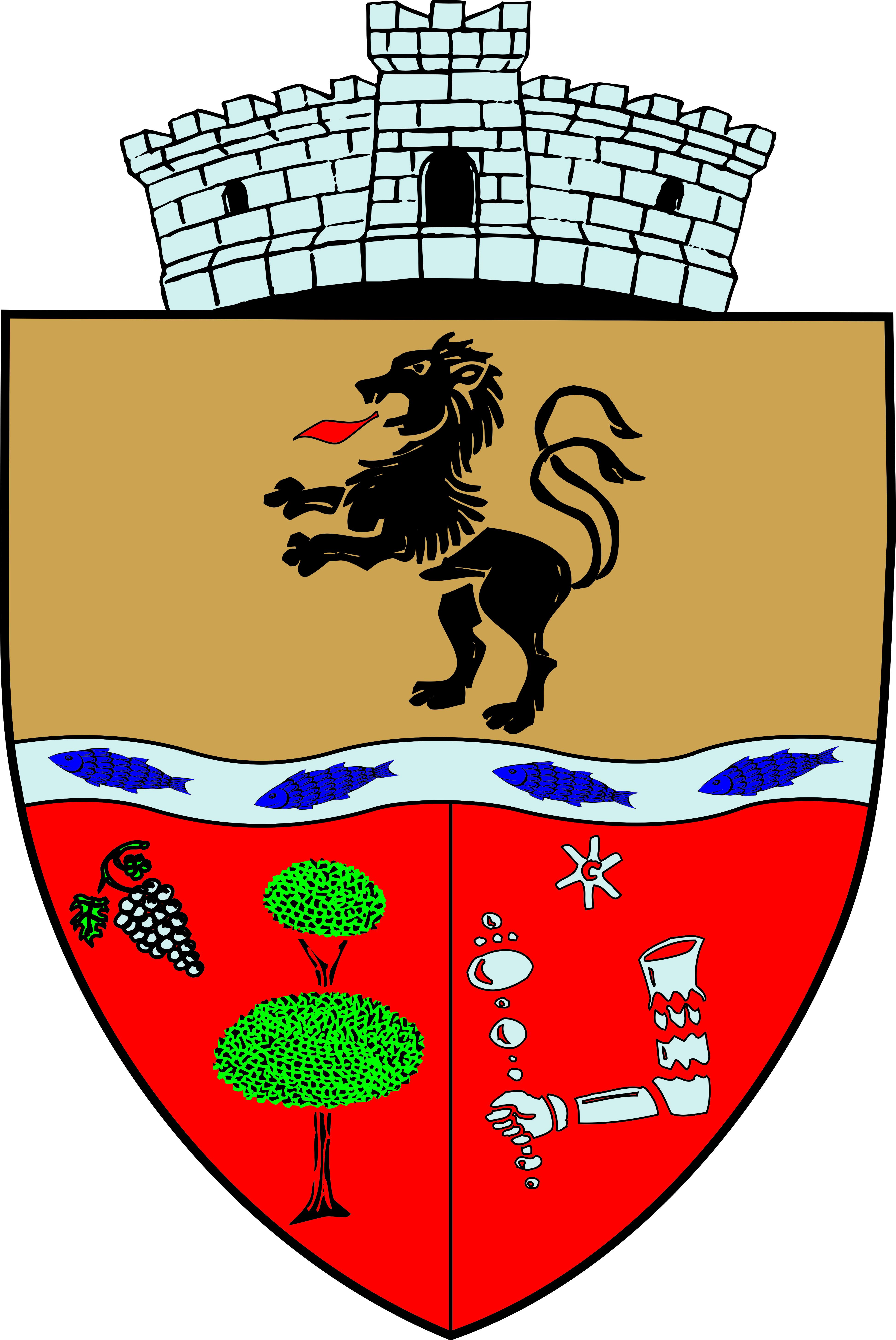 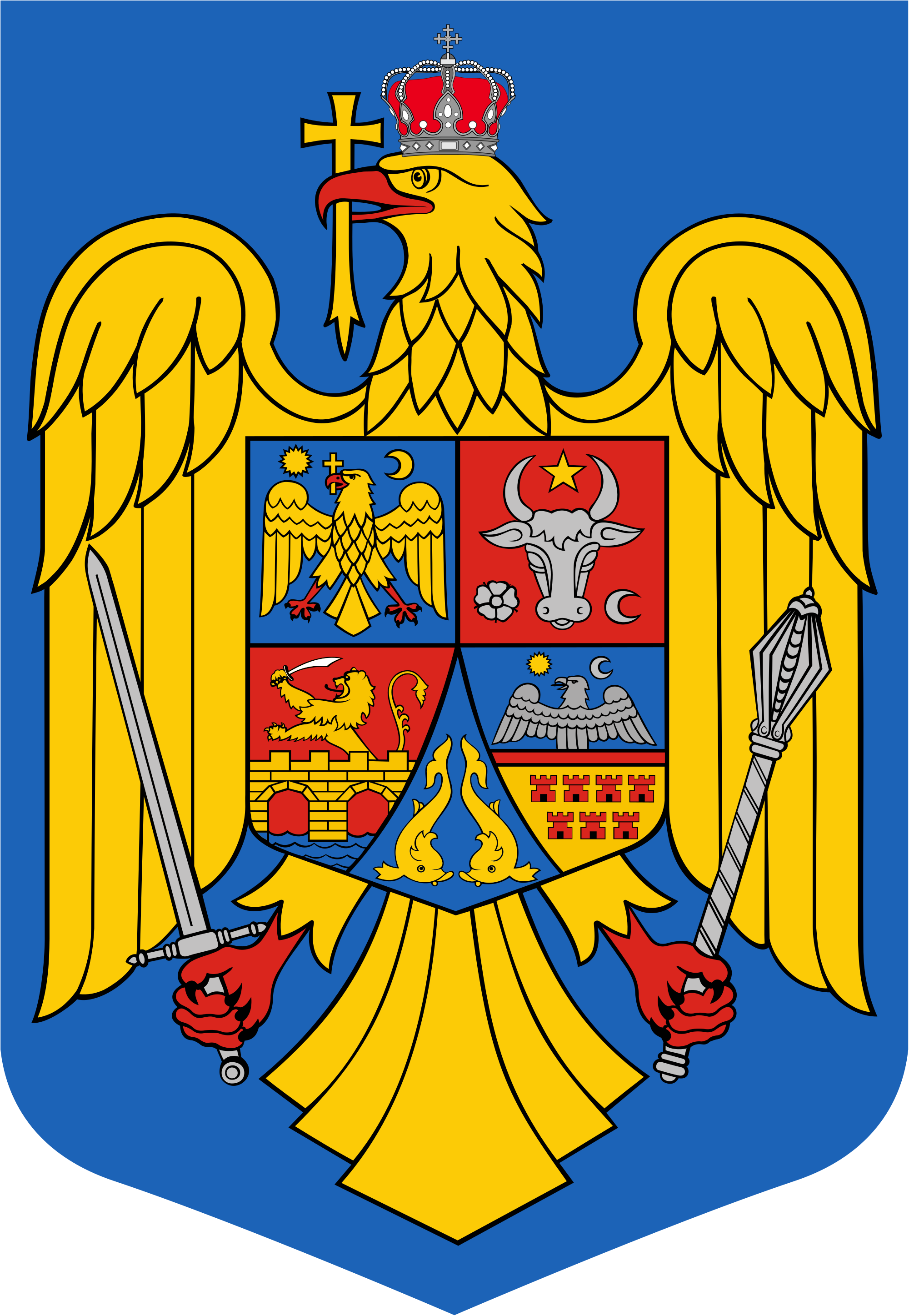                                       		 CÎF:4641318, Tel /Fax: 0259/441049, Fax:0259/441051                             	    e-mail: primariasalard@yahoo.com    comunasalardbh@gmail.com	                                                                            		www.salard.ro  Anunţ public                                                       ŞEDINŢĂ ORDINARĂ   a Consiliului local al comunei Sălard                            	                  în data de  23  decembrie 2021 ora 10,00 	În conformitate cu prevederile art. 133 , alin. (1)  din Ordonanța de Urgență a Guvernului  nr. 57/2019 privind Codul administrativ,                                                                                                     	Se convocă şedinţa ordinară  a Consiliului local al comunei Sălard, care va avea loc în  data de   23  decembrie   2021 ora 10,00  în sala de şedinţe a  comunei Sălard,  conform  Dispozitiei  nr. 310/ 17.12.2021  emisă   de Primarul  comunei Salard,Nagy Miklos,                                                                                                                                                          	Ordinea de zi a şedinţei  se aduce la cunoştinţa locuitorilor comunei Sălard, potrivit dispoziţiilor   art. 135  , alin. (4)  din Ordonanța de Urgență a Guvernului  nr. 57/2019 privind Codul administrativ:                                                                                                                                                    1.Proiect de hotărâre privind aprobarea procesului verbal al  şedinţei  ordinare a Consiliului local  al comunei Sălard din data de  15 decembrie   2021.                                                                                                                                                                                                                                                              2.Proiect de hotărâre privind aprobarea ordinii de zi a sedinței ordinare din data de 23  decembrie   2021.                                                                                                                                                        3.Proiect de hotărâre privind rectificarea bugetului de venituri și cheltuieli pe anul 2021varianta VII                                                                                                                                                           Inițiator: primar -Nagy Miklos                                                                                                                                                                                                                                                                        4.Proiect de hotărâre privind   aprobarea scutirii impozitului pe clădiri datorat bugetului local al comunei Sălard pe  anul 2022  de către   „Filadelfia Noom”  - Centru Rezidential  pentru persoane varstnice  , cu sediul  în loc. Sălard, Nr. 547-548, Judeţul Bihor                                                                                                           Inițiator: primar -Nagy Miklos                                                                                                                                             5.Proiect de hotărâre privind  aprobarea scutirii impozitului pe clădiri și teren datorat bugetului local al comunei Sălard pe anul 2022  de către Fundația „ Agape „ cu sediul în loc. Sălard Nr.552, Judeţul Bihor                                                                                                                                                            Inițiator: primar -Nagy Miklos                                                                                                                                                  6.Proiect de hotărâre privind  prelungirea  Contractului de  comodat privind  darea  în folosință gratuită Fundației Agape  cu sediul în  Sălard, nr.552 ,judetul Bihor  , a imobilului situat în comuna Sălard,sat Sălard,nr.717, identificat în CF Nr. 51729-Sălard,  în suprafață de 252 mp. ,pe perioada  01.01.2022 - 31.12.2022                                                                                                                      Inițiator: primar -Nagy Miklos                                                                                                                                  7. Proiect de hotărâre privind aprobarea numărului de asistenți personali ai persoanelor cu handicap grav și a numărului de indemnizații pe anul 2022.                                                                                        Inițiator: primar -Nagy Miklos                                                                                                                                                                                           8.Proiect de hotărâre privind aprobarea înfiinţării Centrului public de colectare a deşeurilor voluminoase, altele decât  deşeurile menajere pe terenul identificat în localitatea Sălard                                 Nr. cadastral 54932, Nr .Carte Funciară 54932 Sălard                                                                                           Inițiator: primar -Nagy Miklos                                                                                                                                                                                                                                                       9 . Proiect de hotărâre privind alegerea presedintelui de ședință pentru perioada ianuarie,februarie și martie 2022                                                                                                                                                 Inițiator: primar -Nagy Miklos 			    	 SECRETAR GENERAL UAT,                                                                                                                         				DAMIAN ADRIANA GABRIELA